Representing a Computer System as a Block Diagram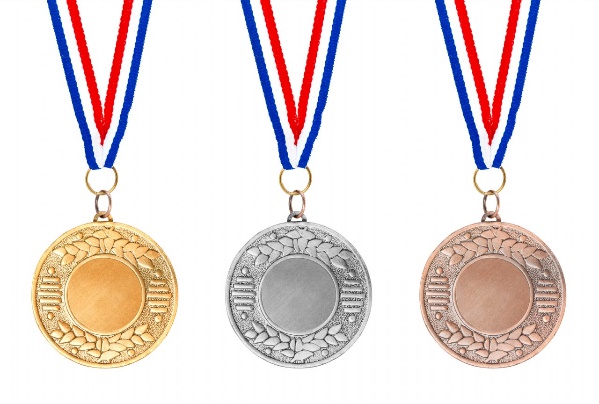 BRONZE ChallengeWhen someone uses a computer to play a (1)________________, an input device such as a (2)________________ or a (3)________________ is used to (4)________________ how the character(s) move and perform (5)________________, such as firing a weapon.The computers (6)________________ will store data temporarily about the progress of the game being played including (7)________________ or (8)________________, which the (9)________________ will then process.An output device, such as a (10)________________, (11)________________ data from the processor and displays this so that the (12)________________ can see what is actually happening in the game.When the user is ready to stop playing the data is (13)________________ to (14)________________.  Word Bank actions   character health   computer game   control   current score   
keyboard   main memory   monitor   mouse   processor (CPU)   
receives   saved   storage   user